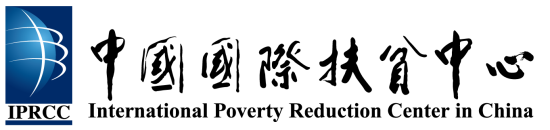 中外减贫信息摘要Poverty Reduction Briefing2020. No. 11(June 1-15, 2020)State and Ministerial Policy News:Yunnan: To supervise the battle against poverty and to conquer the last fortress. All departments at all levels of Yunnan Province are required to strengthen their responsibilities and supervise the battle against poverty, while provincial leaders are responsible to supervise the remaining 9 poor counties and 8 counties with the poor more than 5000. The 429 poverty-stricken villages will be supervised by the prefectural (municipal) and county (district) levels. Besides, the 11 relocation sites with over 10,000 people will be monitored by the relevant functional departments at the provincial level. Last but not least, the province will establish a three-level (provincial, municipal and county level) joint-link supervision mechanism, to strengthen the main responsibility of poverty alleviation.Source: Yunnan Daily June 1, 2020The Office of the National Healthcare Security Administration and the General Office of the Ministry of Finance jointly issued the Notice on Winning the Battle against Poverty through High-quality Healthcare Security. The circular calls for a firm determination and confidence to win the fight against poverty through healthcare security, to ensure that all impoverished cases in rural could be treated and covered. The circular also requests to steadily consolidate the comprehensive guarantee of the triple system, to resolutely conquer the bastions of the deeply poverty-stricken areas, to rectify problems from a strict and realistic basis. What's more, it's required to optimize supervision and operation services continuously, and do a good job in the succession of rural revitalization strategy.Source: Gov.cn June 1, 2020The State Council Leading Group Office of Poverty Alleviation and Development issued the Notice on Overcoming the Problem of Formalist Bureaucracy in the Year of the Battle Against the Poverty. It is required to prevent the slack and negative tiredness of poverty-relief work, to avoid focusing on speed over efficiency and ignoring the supervision. What's more, it's also emphasized to prevent accumulating profits through poverty-relief consumption and increasing the burden of grass-roots.Source: The State Council Leading Group Office of Poverty Alleviation and Development June 2, 2020Guangdong-Guangxi private enterprises have strengthened the industrial cooperation of poverty alleviation, to help deep poverty-stricken areas in Guangxi out of poverty. So far, a total of 584 private enterprises and business associations in Guangdong Province have come to Guangxi to carry out poverty-relief cooperation, implementing 325 industrial assistance projects with an investment amount of CNY 38 billion. Donated funds have reached CNY 1.26 billion while donated goods and materials worth over CNY 200 million. Besides, 324 poor villages have been assisted by village enterprises in pairs. Last but not least, organizers have paired 52 Guangdong private enterprises with 55 Guangxi private enterprises to help Guangxi 48 impoverished villages listed to supervise, so as to achieve at least 2 private enterprises to help each village, and so on.Source: China News June 2, 2020A video conference on the Selection and Commendation of the 2020 National Poverty Alleviation Awards was held in Beijing. The conference was held in Beijing on Tuesday to deploy the relative work, during which participants not only earnestly studied the spirit of the important directive of General Secretary Xi on poverty eradication but also implemented the requirements of the State Council Leading Group of Poverty Alleviation and Development.Source: The State Council Leading Group Office of Poverty Alleviation and Development June 2, 2020The Ministry of Finance and the Ministry of Commerce, together with the State Council leading Group Office for Poverty Alleviation and Development, issued the Notice on Doing a Good job in the Comprehensive Demonstration Work of E-commerce in Rural Areas in 2020. The circular puts forward clear requirements for promoting the introduction of e-commerce into rural areas and the establishment of a modern rural market system, and to help implement the strategy of poverty alleviation and rural revitalization.Source: Ministry of Commerce June 3, 2020Shaanxi: The first monitoring system for forbidding the return to poverty in relocated areas of poverty alleviation has been putting online. Tongchuan City takes the lead in the province to develop the monitoring system for forbidding the returning to poverty in relocated areas of poverty alleviation, by using big data technology, setting the key indicators to judge, and comprehensively referring to coefficient and module trend. This monitoring system achieves the real-time monitoring and early warning for the city's 4590 households with relocated population reaching 13,944.Source: Shaanxi Daily June 4, 2020The Xiongan New District has implemented a "points system" in the field of poverty alleviation. On June 3, APP of Xiongan New District "points system for poverty alleviation" has been launched, which is guided by "Poverty alleviation should begin with supporting the poor's aspirations, and the treatment of ignorance should treat with laziness firstly". Relying on "Internet plus", this poverty-relief points system establishes points accounts on an account basis, through the way of exchanging points for bonuses to guide 4850 local households to actively participate in the "credit system", which helps maximize the ability of poor households to improve their lives by self-labor.Source: Hebei Daily June 4, 2020The Ministry of Housing and Urban-Rural Development and the State Council Leading Group of Poverty Alleviation and Development have jointly issued a circular, requiring to complete verifying the safety of the housing for impoverished households by the end of June. In order to achieve the goal of "not making the poor in dangerous housing", two ministries have decided to carry out the relative work and do a solid job in the verification work to ensure high-quality housing security for poor households. And the verification work should be completed by the end of June, 2020.Source: Ministry of Housing and Urban-Rural Development June 5, 2020Central enterprises have helped 219 poor counties change remarkably. So far, 219 of the 246 designated poverty-relief counties supported by the central enterprises either have taken off the poverty line or are undergoing inspection, accounting for about 90 percent of the designated poverty-relief counties supported by central enterprises. Since the beginning of the tough fight against poverty, the State-owned Assets Supervision and Administration Commission of the State Council (SASAC) and central enterprises have led officials and workers to do a solid job in helping poor areas, expanded ways of poverty alleviation through industry and consumption.  The spillover effects of poverty alleviation through employment and education have been continuously demonstrated.Source: People's Daily Online June 6, 2020Hebei: The mode of "Complementary agriculture and photovoltaics" become "sunshine passbook" of the poor people. In recent years, many areas in Hebei Province have utilized the open space between photovoltaic power stations to grow vegetables, raise poultry and so on. These areas have implemented the three-dimensional agricultural production mode of "Complementary agriculture and photovoltaics", so as to achieve maximum output per unit area of land.Source: Xinhua Net June 7, 2020A symposium linking poverty alleviation and rural revitalization strategy of some provinces was held in Yulin, Shaanxi on June 7. Hu Chunhua, the member of the Political Bureau of the CPC Central Committee and head of the State Council leading Group for Poverty Alleviation and Development, attended the meeting and made a speech. He stressed the need to fully implement the important statement of General Secretary Xi on poverty alleviation work, and earnestly studied the spirit of the national "Two Sessions". Besides, on the basis of ensuring the battle against poverty can be won with high quality as scheduled, it is required to promote the integration of poverty alleviation and rural revitalization continuously, so that people out of poverty can live a better life.Source: Xinhua Net June 8, 2020Ministry of Human Resources and Social Security: The total number of high-level talents in poverty-stricken areas has steadily increased. In 2019, China carried out the work of directional assessment of professional titles, directional use and separate assessment of vocational qualification examinations in the "three districts and three prefectures" and other deep poverty-stricken areas, preliminarily realizing the steady increase of the total number of high-level talents in these deep poverty-stricken areas. By the end of 2019, 15,964 applicants from the "three districts and three prefectures" had applied to the assessment of senior professional titles with 13,661 passing the assessment. Plus 4,700 people from the previous pilot review, 18,361 people had passed the senior title review finally.Source: Xinhua Net June 8, 2020Hebei has allocated more than CNY 3.6 billion for 2020 special financial poverty-relief funds from the central government. In accordance with the relevant requirements of the Ministry of Finance, first of all, the 2020 central financial special poverty-relief funds were calculated and distributed in accordance with the factor rule, to increase the follow-up support for the deeply poverty-stricken areas, counties (villages) listed to supervise, old revolutionary base areas and the relocation of poverty alleviation from inhospitable areas. Later, in reference to the national practice, the 2020 financial special poverty-relief assessment incentive funds will not only be quantitatively allocated to the poor counties with "good" provincial performance assessment but also fund performance assessment of "good" or "relatively good". Source: Hebei News June 8, 2020The Ministry of Commerce and the Ministry of Human Resources and Social Security jointly issued the Circular on Consolidating and Expanding the Work of Poverty-Relief Homemaking. The circular calls for more targeted matching between supply and demand of poverty-relief homemaking and consolidating achievements of poverty-relief homemaking. Besides, it is required to attract poorer labor forces to engage in homemaking service, strengthen policy support and organizational leadership.Source: Ministry of Commerce June 9, 2020New progress has been made in the poverty-relief coordination between the east and the west, and CNY 24.82 billion has been allocated from 9 provinces (cities) in the east. The poverty-relief cooperation between the east and the west is an important part in the fight against poverty. It mainly refers to 9 provinces (cities) in the east with relatively developed economy like Jiangsu provide counterpart support to 14 economically less developed areas in central and western China like Shaanxi. According to the latest statistics of the State Council Leading Group Office of Poverty Alleviation and Development, CNY 24.82 billion of aid funds have been allocated to 9 eastern provinces(cities) in 2020, 109% of the total amount of agreements completed, an increase of CNY 5.9 billion over the same period in 2019.Source: CNR News June 8, 2020Guizhou: To set up the inspection teams to supervise the fight against poverty, finding out the weak spots and crack the "hard bones". Guizhou integrated three-level (provincial, municipal and county level) organizational departments to accumulate the supervision forces, forming 699 inspection teams to focus on the party building and promote the decisive battle against poverty. These inspection teams are in charge of supervising Ziyun, Nagao, Yanhe and other 6 deeply poverty-stricken counties, 3 key counties with remaining poor more than 10,000, but also 8,723 administrative villages and townships with the remaining poor people, and 842 relocation sites.Source: People's Daily June 9, 2020Liaoning: To comprehensively improve the quality of poverty alleviation. All departments in various regions in Liaoning Province should pay more attention to overall improving the quality of poverty alleviation of the 840,000 registered population. And this should base on ensuring completing the tasks of lifting 14,200 remaining poor people out of poverty, but also consolidating and upgrading the low-income population of 210,000, so as to ensure that the high-quality battle against poverty can be won with high quality as scheduled.Source: Liaoning Daily June 9, 2020Ningxia: To implement education of poverty alleviation, not to let a child drop out of school because of poverty. Ningxia regards education as the basic policy to block the intergenerational transmission of poverty, and continuously strengthens the foundation of poverty alleviation work through education. Since 2016, 16 supporting policies have been established and gradually improved, forming the "1+16" policy system of poverty-alleviation education. Over the past five years, the district has implemented the financial aid policy for poor students in an accurate manner, investing a total of CNY 1.98 billion in public finance, and subsidizing more than 1.343 million students.Source: Ningxia Daily June 9, 2020Ministry of Human Resources and Social Security: To increase free training in poor areas. The Ministry of Human Resources and Social Security recently issued the Notice on the Poverty-Relief Work of Skills During the Period of Regular Epidemic Prevention and Control. The circular proposes to make more efforts of vocational skills training, to increase the number of free online training and expand the scope of free courses to areas severely affected by the epidemic, the deep-poverty areas of the "three districts and three prefectures" and 52 poverty-stricken counties.Source: Economic Daily June 9, 2020Qinghai: A cumulative total of more than 730,000 kilowatts has been built to alleviate poverty through Photovoltaic. On the 8th, the Promotion Conference on Poverty Alleviation in Qinghai for 2020 was held in Tibetan Autonomous Prefecture of Hainan on Thursday. The meeting called for a greater sense of urgency as the victory of fight against poverty becomes closer, focusing on improving the weakness until the victory over poverty. Source: Economic Daily June 9, 2020Chongqing: The number of special treatment of major diseases for the poor has increased to 33. In 2020, in order to further reduce the burden of treatment of the poor, Chongqing will make more efforts to prevent and control diseases, increase the number of special treatment of major diseases for the poor to 33. Besides, Chongqing will fully implement the "payment after diagnosis and treatment" policy for hospitalization at the county level, and cooperate with the implementation of the "one-stop" settlement system for hospitalization at the city level for the poor, so as to ensure that all cases could be treated and covered.Source: Xinhua Net June 10, 2020Four eastern cities invested more than CNY 2.9 billion to help Gansu conquer the last fortress of poverty. Up to now, Tianjin, Qingdao, Xiamen and Fuzhou City, which have provided counterpart support to Gansu Province, have invested CNY 2.924 billion in financial assistance to help Gansu conquer the last fortress of deep poverty, higher than the planned investment of CNY 2.433 billion.Source: Xinhua Net June 10, 2020The Ministry of Transport carries out special training to designated poverty-relief counties. From June 9 to 11, the Personnel Education Department of the Ministry of Transport has started four special training courses in Heishui County, Rangtang County, Seda County, Xiaojin County and other designated poverty-relief counties in Sichuan Province. And more than 320 grass-roots cadres, professional and technical personnel, rural leaders have participated in training, promoting traffic technology promotion and the exchange of experience for poverty alleviation to speed up the construction of talent team.Source: Ministry of Transport June 11, 2020The number of special treatment of major diseases for the poor in Qinghai's agricultural and pastoral areas has increased to 35. In order to reduce the treatment burden of the impoverished patients in agricultural and pastoral areas, Qinghai Province has increased the number of diseases specially designed to treat serious diseases among these poor people to 35, so as to ensure that all cases could be treated and covered.Source: Xinhua Net June 11, 2020Guangdong vigorously promote forestry of poverty alleviation, which breeds potential economic treasures. The province's existing provincial-level forest of ecological public welfare reached 72.1242 million mu. And in 2020, the central government, Guangdong Province and six cities in the Pearl River Delta have invested a total of CNY 3.218 billion in compensation, benefiting the province's 5.597 million forest farmers, 26.497 million people, accounting for about two-thirds of the province's agricultural population. This will effectively boost Guangdong's targeted poverty alleviation and rural revitalization in the new era.Source: China News June 11, 2020Chongqing: Sharing Science and Technology Museums have been set up in all 18 deeply impoverished townships. Sharing Science and Technology Museum and Rural Science Popularization "e" Station have covered 18 deeply poverty-stricken townships in Chongqing, including Zhongyi Township in Shizhu County and Pingan Township in Fengjie County. So far, 18 impoverished townships have all set up Shared Science and Technology Museums, and 163 "Chongqing Cloud of Culture Population" terminals, covering all primary and secondary schools and village communities, enabling more people in poor areas to enjoy high-quality scientific and technological resources and contributing the strength of science and technology to the fight against poverty.Source: Chongqing Daily June 12, 2020Guangxi: The project of poverty-relief relocation in inhospitable areas has been completed comprehensively. In order to do a solid job of the special inspection "Looking Back" of the central poverty-alleviation comprehensive report, and give feedback on the rectification and disposal of the weaknesses of poverty-relief relocation and built housing in more places, from mid-May in 2020, Guangxi Province has started the work of supervision, and rapidly reformed the shortcomings, and completed the disposal of poverty-relief relocation and built housing in more places within 20 days. As of May 31, 9,955 units of housing for poverty-relief relocation in Guangxi have been fully disposed of, with a total withdrawal fund of CNY 726 million.Source: Guangxi Daily June 13, 2020Xinjiang issued CNY 7 billion in new bonds to help poor counties lift themselves out of poverty. In order to promote the construction of major infrastructure projects in 22 deeply poverty-stricken counties, Xinjiang recently issued an additional CNY 7 billion of general bonds in 2020 for 172 poverty-alleviation projects, including rural roads, drinking water safety, township boarding schools and health hospitals, in an effort to ensure a decisive victory in poverty alleviation.Source: Xinhua Net June 13, 2020More than 2,000 poverty-relief workshops in Gansu have employed 90,000 workers. By the end of May in 2020, there were 2,045 poverty alleviation workshops in the province, employing 91,000 workers, of whom 34,000 were the impoverished labors with registered cards. Gansu Province takes the construction of poverty-relief workshop as the effective grasper and important carrier to promote the employment of rural labor forces and lift themselves out of poverty through self-labor. The construction of poverty-relief workshops plays an important role in winning the battle against poverty.Source: Gansu Daily June 14, 2020Jiangxi Charity Federation assisted Xinjiang with CNY 10 million in poverty alleviation. The Department of Jiangxi Provincial Civil Affairs and Jiangxi Provincial Council Leading Group for Poverty Alleviation and Development issued an initiative to all sectors of society, calling for joint assistance to 29 poverty-stricken villages listed to supervise in Aktau County. In response to the call of the Provincial Party Committee and the Provincial Government of Jiangxi Province, the Jiangxi Charity Federation took the initiative and decided to donate CNY 10 million through the provincial counterpart to support the Xinjiang work front headquarters, specifically for the poverty-relief work of Aktau County.Source: People's Daily Online June 15, 2020The Hebei Provincial Department of Justice has established the working mode of "Party building leadership + poverty alleviation by law". In recent years, the Party Committee of Hebei Provincial Department of Justice has tried their best to carry out the work of poverty alleviation. The vast number of cadres fighting against poverty on the first line, and 661 party branches of the system pairing with each other, jointly built up the working mode of "Party building leadership + poverty alleviation by law". The model can efficiently integrate and optimize the allocation of various resources under the rule of law, so as to win the battle against poverty with high quality.Source: People's Daily Online June 15, 2020Sponsor: International Poverty Reduction Center in China (IPRCC)Organize：School of Sociology, Central China Normal UniversityContact: He Shengnian 010-84419871Email: heshengnian@iprcc.org.cn